Практическая работа № 3Решение алгебраических и трансцендентных уравнений комбинированным методом и методом итерацийЦель: формирование умений применять численные методы для решения нелинейных уравненийМетодические рекомендацииДля выполнения практической работы студентам необходимо знать теоретические основы и методику нахождения решения уравнений комбинированным методом хорд и касательных и методом итераций, также уметь использовать графические и математические возможности пакетов программ Пример 1. Комбинированным методом хорд и касательных решите уравнение , вычислив корни с точностью до 0, 001.Решение.Отделим корни аналитически. НаходимСоставим таблицу знаков функции Итак, уравнение имеет три действительных корня: Уменьшим промежутки, содержащие корни, до длины, равной 1:Значит, 			Уточним корни комбинированным методом хорд и касательных.1. , , ,  при  . Для расчетов применяем формулы:, , где и  - значение корня соответственно по недостатку и по избытку. Полагаем и .Все вычисления проводим в таблице, обозначив, 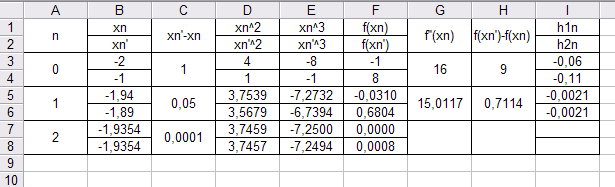 В режиме отображения формул: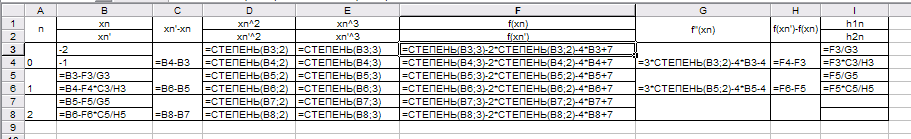 Ответ: 2. , , ,  при . Для расчетов применяем те же формулы, полагая,  и .Все вычисления проводим в таблице: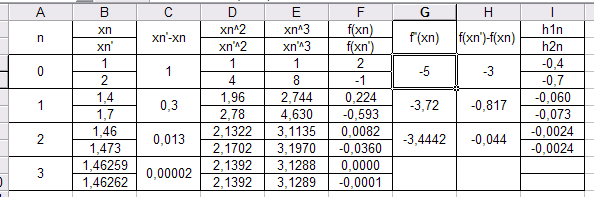 Ответ: 3.  , , ,  при . Для расчетов применяем формулы,  , где и .Все вычисления проводим в таблице, обозначив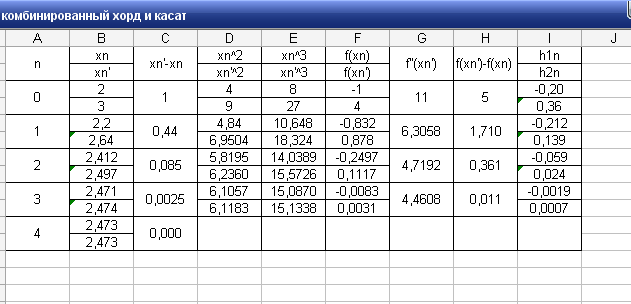 Ответ: Пример 2. Отделите корни уравнения  графически и уточните один из них методом итераций с точностью до 0,01.Решение.Представим уравнение в виде двух функций:  и  и построим графики этих функций: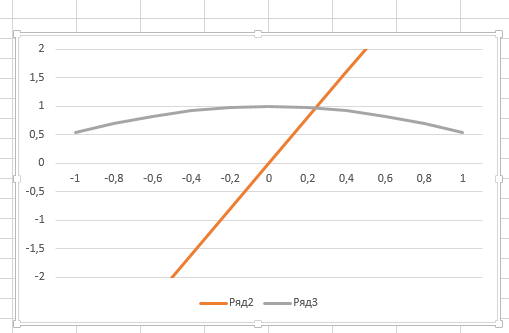 Графически .Заменим исходное уравнение равносильным уравнением , где  - неизвестна.Найдем производную от правой части этого уравнения:.В качестве нулевого приближения выберем  - приближенный корень.Выберем  так, чтобы найденная производная в окрестности  имела малое значение. С этой целью положим:Отсюда .Найдем первое приближение:Второе приближение: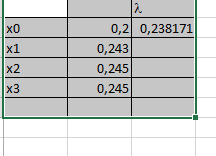 Так как цифра сотых установилась, то процесс итерации заканчиваем. Итак, с точностью до 0,01 искомый корень равен 0,24.Ответ: х0,24 с точностью до 0,01.Пример 3. Отделите корни уравнения  аналитически и уточните один из них методом итераций с точностью до 0,001. Решение.Находим первую производную функции Составим таблицуУравнение имеет один действительный корень в промежутке [-1;0]. Уточнение корня методом итераций разобрано в примере 2. (Для проверки правильности выполнения задания: ответ: х-0,380 с точностью до 0,001)Задание практической работыТеоретическая частьОтветьте на контрольные вопросы (письменно):Назовите достоинства комбинированного метода касательных и хордК какому виду нужно преобразовать уравнение для метода итераций?Можно ли воспользоваться методом итераций при невыполнении условия сходимости?Практическая частьКомбинированным методом хорд и касательных решите уравнение третьей степени, вычислив корни с точностью до 0, 001.Отделите корни уравнения графически и уточните один из них методом итераций с точностью до 0,001;Отделите корни уравнения аналитически и уточните один из них методом итераций с точностью до 0,001. По результатам решения задач представить отчет, включающий:ответы на теоретические вопросы;табличные и графические иллюстрации решения задачи отделения корней для заданных уравнений;Результаты вычисления всех отделенных корней с помощью компьютерной программы (можно в Microsoft Excel);Результаты контрольного ручного счета отыскания одного из отделенных корней;Сопоставьте результаты при решении уравнения комбинированным методом и методом итераций. Сделайте выводы о точности методов.x-2/32знак функции-+-+x-2-10123знак функции-+++-+x-10Знак функции--++Вариант 1Вариант 8Вариант 2Вариант 9 Вариант 3Вариант 10 Вариант 4Вариант 11Вариант 5Вариант 12 Вариант 6Вариант 13Вариант 7Вариант 14  Вариант 15  Вариант 23  Вариант 16  Вариант 24  Вариант 17  Вариант 25  Вариант 18 Вариант 26  Вариант 19  Вариант 27   Вариант 20   Вариант 28  Вариант 21  Вариант 29  Вариант 22  Вариант 30   